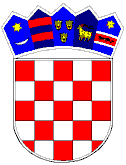 REPUBLIKA HRVATSKAVUKOVARSKO-SRIJEMSKA ŽUPANIJA				OPĆINA TOMPOJEVCIOPĆINSKO VIJEĆEKLASA: 421-02/17-04/01URBROJ: 2196/07-17-1Tompojevci, 18.07. 2017. god.Na temelju članka 7. stavak 2. Zakona o financiranju političkih aktivnosti i izborne promidžbe  ("Narodne novine" broj 24/11, 61/11, 27/13, 02/14 i 96/16) i članka 29. Statuta Općine Tompojevci („Službeni vjesnik“ Vukovarsko-srijemske županije br. 05/13, 02/15 i 05/16),  Općinsko vijeće Općine Tompojevci na  2.  sjednici održanoj u Tompojevcima  18.07.2017. godine, donijelo je:ODLUKUo raspoređivanju sredstava za rad političkih stranaka i članovaOpćinskog vijeća Općine Tompojevci  izabranih s liste grupe birača za 2017. godinu Članak 1.Ovom Odlukom utvrđuje se visina i način raspoređivanja sredstava za financiranje  političkih stranaka čiji su kandidati izabrani za vijećnike Općinskog vijeća i članova Općinskog vijeća izabranih s liste grupe birača.Članak 2.Sredstava iz članka 1. Ove odluke osiguravaju se u Proračunu Općine Tompojevci za 2017. godinu u visini od 10.476,68 kn.Članak 3. Pravo na financiranje iz sredstava Proračuna Općine Tompojevci, prema ovoj Odluci, imaju one političke stranke koje imaju najmanje jednog vijećnika u Općinskom vijeću i članovi Općinskog vijeća izabrani s liste grupe birača.Članak 4.Sredstva za financiranje političkih stranaka čiji su kandidati izabrani za vijećnike Općinskog vijeća i članova Općinskog vijeća izabranih s liste grupe birača osigurana u proračunu Općine Tompojevci za 2017. godinu raspoređuju se na način da se utvrdi jednaki iznos sredstava  za svakog vijećnika/cu u Općinskom vijeću razmjerno broju vijećnika/ca u Općinskom vijeću u trenutku konstituiranja Općinskog vijeća.Ukoliko pojedini vijećnik/ca nakon konstituiranja Općinskog vijeća napuste ili promijene članstvo u političkoj stranci, financijska sredstva koja se raspoređuju sukladno stavku 1. ovoga članka, ostaju političkoj stranci kojoj je vijećnik/ca pripadao u trenutku konstituiranja Općinskog vijeća.U slučaju udruživanja dviju ili više političkih stranaka, financijska sredstva koja se raspoređuju sukladno stavku 1. ovog članka, pripadaju političkoj stranci koja je pravni slijednik političkih stranaka koje su udruživanjem prestale postojati                                                     Članak 5.Članu Općinskog vijeća izabranog s liste grupe birača i političkoj stranci za svakog člana podzastupljenog spola izabranog s njene liste, pripada i pravo na naknadu u visini 10% iznosa predviđenog po svakom vijećniku Općinskog vijeća.Članak 6.Sredstva za financiranje političkih stranaka i članova izabranih s liste grupe birača u Općinsko vijeće raspoređuju se razmjeno broju članova svake političke stranke zastupljene u Općinskom vijeću kao i članova izabranih s liste grupe birača u Općinsko vijeće u trenutku konstituiranja Općinskog vijeća i to za svakog izabranog vijećnika/ce u iznosu od 250,00 kn, odnosno za svakog izabranog vijećnika/ce podzastupljenog spola u iznosu od 275,00 kn godišnje, kako slijedi:Članak 7.Sredstva raspoređena prema članku 6. ove Odluke doznačuju se na žiro račun  političkih stranaka, odnosno na poseban račun vijećnika/ca izabranih s liste grupe birača, tromjesečno u jednakim iznosima.Članak 8.Danom stupanja na snagu ove Odluke prestaje važiti Odluka o  raspoređivanju sredstava za rad političkih stranaka i nezavisnih vijećnika/ca u Općinskom vijeću Općine Tompojevci za 2017. godinu ( „Službeni vjesnik“ Vukovarsko-srijemske županije br. 11/16).Članak 9.Ova odluka stupa na snagu osmog dana od dana objave u „Službenom vjesniku“ Vukovarsko-srijemske županije.	                            Predsjednik Općinskog vijeća                                                                                                             Dubravko MartićStranka/vijećniciBroj vijećnikaBroj vijećnikaTromjesečni iznos po stranci u knTromjesečni iznos po stranci u knTromjesečni iznos po stranci u knTromjesečni iznos po stranci u knTromjesečni iznos po stranci u knUkupnou knStranka/vijećniciženemuškarci1. tromj.2. tromj.3. tromj.3. tromj.4. tromj.Ukupnou knvijećnici kojima je prestao mandat raspisivanje lokalnih izbora 2017.1113.025,00672,60---3.697,60Kandidacijska lista grupe birača34340,911.825,001.825,001.825,003.990,91Hrvatska demokratska zajednica - HDZ13191,471.025,001.025,001.025,002.241,47Hrvatska seljačka stranka - HSS0146,70250,00250,00250,00546,70Ukupno10.476,68